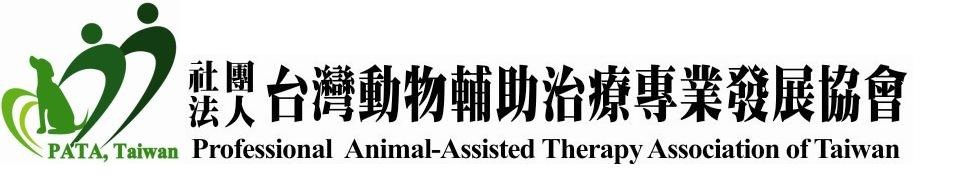 如何邀請台灣動物輔助治療專業發展協會?敝會的動物輔助治療服務特色就是『動輔金三角』，由動物輔助治療師(簡稱：動輔師)、動物輔助治療員(簡稱：動輔員，通常是飼主擔任)及治療犬所組成的團隊，動輔師是具備專業背景(如：護理師、心理師、職能治療師、社工、特教老師…等)能夠瞭解個案狀態與目標而設計活動，動輔員做為溝通橋樑，引導治療犬完成服務所需之內容，使治療犬與個案在愉悅的心理狀態下達到改善目標。《收費標準》1.動輔師：每位至少2000元/小時。(雙北市/大台中地區/高雄縣市/花蓮縣市)2.治療犬：每隻至少500元/小時。(雙北市/大台中地區/高雄縣市/花蓮縣市)每隻800元/小時。(無當地犬隻需調派憐鄰近團隊跨縣市支援)3.交通費：當地團隊縣市如活動地點為大眾交通不便到達之處或通勤時間過長，則需酌收交通補助費用。4.外縣市(非雙北市.大台中地區.高雄縣市.花蓮縣市)上述費用均需另外洽談。如果您們對動物輔助治療有興趣，請提供以下訊息，以利我們後續的聯絡哦~~1.貴機構及單位的名稱→2.貴單位的地址→3.貴單位聯絡人姓名、電話/信箱及職稱→4.活動目的(請簡述)→5.活動類型(宣導演講、單次服務、系列式服務)*詳情可見後方說明。→6.預計活動日期(年/月/日)、時間(上午/下午)→7.服務對象類型(一般兒童or成人/特教兒童/身心障礙成人/親子/失智長者/醫護人員…等)→8.服務對象人數→9.活動的場地(請附上照片，例：室內活動室、交誼廳、戶外…等)→10.是否有治療犬休息室(請附上照片)及車位→11.是否會有機構工作人員參與?→12.是否有額外經費補貼?(如：交通費、行政費用)→13.其它：→如果是媒體朋友想要進行採訪報導，請提供以下訊息：1.貴電視台/出版社名稱→2.採訪者姓名、職稱及電話/信箱→3.是否收取費用→4.預計進行之日期(年/月/日)、時間(上午/下午)→5.採訪方式(1對1訪談/到機構訪問與拍攝)→6.採訪方向(目的)及內容→7.其它：→《提醒》因為拍攝會有個案肖像權問題要與服務單位溝通，希望貴電視台能在1個月前提供拍攝內容的企劃角本，由協會理監事進行審核，通過時回覆並與貴電視台採訪人or企劃人進行企劃修改討論。另外，協會進行服務是一個動輔金三角團隊，每個成員一樣重要，希望不要偏頗的只有拍攝治療犬，這樣就失去了協會的重點特色，希望媒體大哥大姐配合，感謝您們!!~---------------------------------------------------------------------*說明：(1)由於協會每場活動需要進行審核作業及成員調度，如果需要治療犬出席服務，希望各機構儘量能於活動日前一個月前提出申請哦!~(2)活動類型如果選擇演講、研討會、展覽的話，請註明是只要講師到現場演講而已? 或是也要有治療犬出席做體驗呢?(3)活動類型如果選擇系列式服務，通常進行6週或8週，再長可以達12週，視貴單位經費狀況及需求成效而定。所以請注意要註明週數為何? 以及固定每週的哪一天方便進行活動?如果有任何疑問請洽：台灣動物輔助治療專業發展協會 幹事/秘書 黃蘭嵐 小姐聯絡電話：0978-794-231協會信箱：pata.tw@gmail.com協會官網：https://www.taiwan-pata.org.tw協會粉絲團：https://www.facebook.com/pata.tw  (或在搜尋打@pata.tw)